Publicado en Donostia - San Sebastián el 13/02/2019 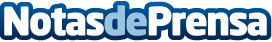 Primera Jornada en Policlínica Gipuzkoa del consorcio transfronterizo entre Aquitania, Euskadi y NavarraAyer, 12 de febrero, se presentó en Policlínica Gipuzkoa  el proyecto de COMPETITIV’eko, un plan que tiene como fin el desarrollo de un ecosistema de colaboración transfronteriza de empresas y entidades, basándose en la cooperación transfronteriza e implicando los clústeres centros tecnológicos y  agencias de desarrollo económico del Pays Basque-Aquitaine, Euskadi y NavarraDatos de contacto:Gabinete de Comunicación Policlínica Gipuzkoa943 00 27 59Nota de prensa publicada en: https://www.notasdeprensa.es/primera-jornada-en-policlinica-gipuzkoa-del Categorias: Medicina Finanzas País Vasco Recursos humanos Consumo http://www.notasdeprensa.es